Jедначине и неједначине са разломцима1. Одреди решење једначине: 2/3 + x = 7/8 5/24            4/30                1                   2/202. Одреди решење једначине: 1 2⁄5 -x = 3/5 4/5                1  ⅜                1 ⅞3. Укуцај решење једначине: x−2,45=3,154. Укуцај решење једначине: 12,5 − a = 6,945. x ≥ 5,4. Означи све бројеве који се налазе у скупу решења нејдначине. 74           5,4               2,78            3 ⅖6. Који је највећи природан број у скупу решења неједначине: 2 1⁄4 + x < 4 5⁄6 2            1                3                          2/47. Црвеним иксом је означен број...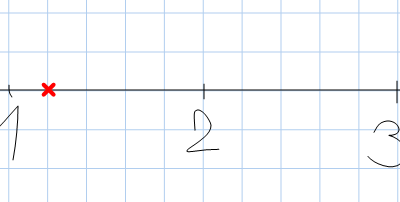  1 ⅕                   1 ⅕                          1 ⅖8. Црвеним иксом је означен број...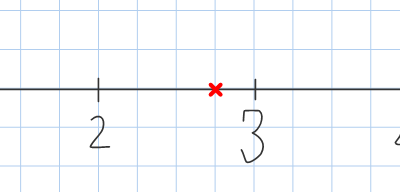  2,75                    2,5                     2,55 2,9 9. Црвеним иксом је означен број.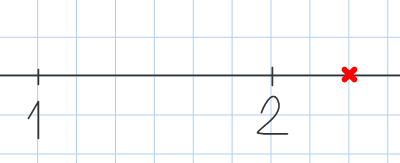  2,2          2,6                2 ⅙              22⁄610. Црвеним иксом је означен број...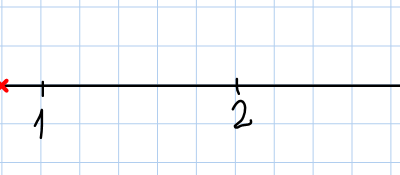  0,8                  0,7                     0,411. Решење неједначине: 9 2⁄3 − x ≥ 4,5 је: x ≤ 5 ⅙                        x ≤ 53⁄6 x ≥ 5 ⅙                        x ≤ 53⁄6